Seek the Lord’s Spirit in our LivesLeader: 	Father, by the love of your Spirit, may we who have experienced the grace of the Lord’s resurrection rise to 	newness of life in joy.  With the Risen Lord we pray: In the name of the Father, and of the Son, and of the Holy Spirit.  	God, come to my assistance …   ALL:  Lord make haste to help us.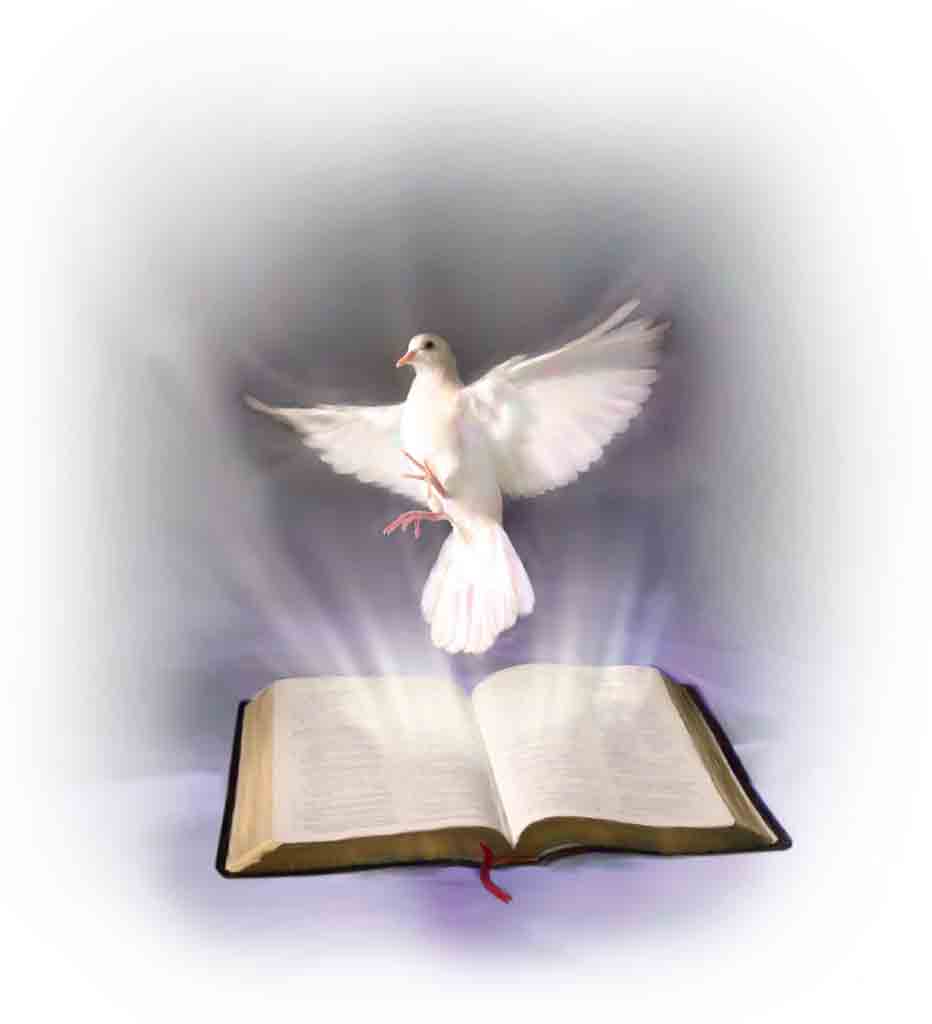 Ant. 1 Strong and steadfast is his love for us, alleluia.	[Psalm 117]O praise the Lord, all you nations,acclaim him, all you peoples!Strong is his love for us;he is faithful for ever.Glory be to the Father, and to the Son, and to the Holy Spirit.As it was in the beginning, is now, and will be forever. AmenALL: Strong and steadfast is his love for us, alleluia.Ant. 2  You sent forth your Spirit, O Lord, and all things were created, alleluia![Canticle of Judith]Strike up the instruments,a song to my God with timbrels, chant to the Lord with cymbals.Sing to him a new song,exalt and acclaim his name.A new hymn I will sing to my God.O Lord, great are you and glorious,wonderful in power and unsurpassable.Let your every creature serve you;for you spoke, and they were made,you sent forth your spirit, and they were created;no one can resist your word.The mountains to their bases, and the seas, are shaken;the rock, like wax, melt before your glance.But to those who fear you,you are very merciful.Glory be to the Father, and to the Son, and to the Holy Spirit.As it was in the beginning, is now, and will be forever. AmenALL: You sent forth your Spirit, O Lord, and all things were created, alleluia!Reading:    [Eph. 3:14-21For this reason I kneel before the Father, from whom every family in heaven and on earth is named, that he may grant you in accord with the riches of his glory to be strengthened with power through his Spirit in the inner self, and that Christ may dwell in your hearts through faith; that you, rooted and grounded in love, may have strength to comprehend with all the holy ones what is the breadth and length and height and depth, and to know the love of Christ that surpasses knowledge, so that you may be filled with all the fullness of God. Now to him who is able to accomplish far more than all we ask or imagine, by the power at work within us, to him be glory in the church and in Christ Jesus to all generations, forever and ever. Amen.   The Word of the Lord.ALL:  Thanks be to GodGospel CanticleAntiphon: Whoever lives in me and I in him will yield much fruit, says the Lord, alleluia.Blessed be the Lord, the God of Israel; he has come to his people and set them free.He has raised up for us a mighty savior, born of the house of his servant David.Through his holy prophets he promised of old, that he would save us from our enemies,from the hands of all who hate us.He promised to show mercy to our fathers and to remember his holy covenant.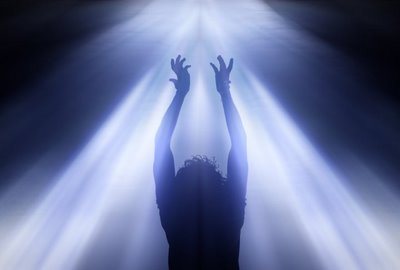 This was the oath he swore to our father Abraham:to set us free from the hands of our enemies,free to worship him without fear,holy and righteous in his sight  all the days of our life.You, my child, shall be called the prophet of the Most High; for you will go before the Lord to prepare his way,to give his people knowledge of salvationby the forgiveness of sins. In the tender compassion of our God the dawn from on high shall break upon us,to shine on those who dwell in darkness and the shadow of death,and to guide our feet into the way of peace.ALL: Whoever lives in me and I in him will yield much fruit, say the Lord, alleluia.Intercessions: Lord Jesus, send us your Spirit.Fill us with the fullness of joy and peace in believing, that we may be rich in hope and in the power of the Holy Spirit, we pray …Give us the Holy Spirit to dwell within us, that we may be living members of your body, we pray …For those who have given of their time and talent to further your kingdom, we pray…For those who have said yes to your calling of leadership, we pray …Look with favor on all we do today, that it may be for your glory and honor for the sanctification of the world, we pray…For the needs of our family, friends, those we minister, and those in most need of our prayers at this time, we pray…Leader: In confidence we pray in the words of Jesus:   ALL:  Our Father ….Leader:  Lord, send the power of your Holy Spirit upon us that we may remain faithful and do your will in our daily lives.  We ask this through our Lord Jesus Christ, your Son, who lives and reigns with you and the Holy Spirit, one God, forever and ever.  AMENLeader:  May the Lord, bless us, protect us from all evil and bring us to everlasting life.  ALL: Amen